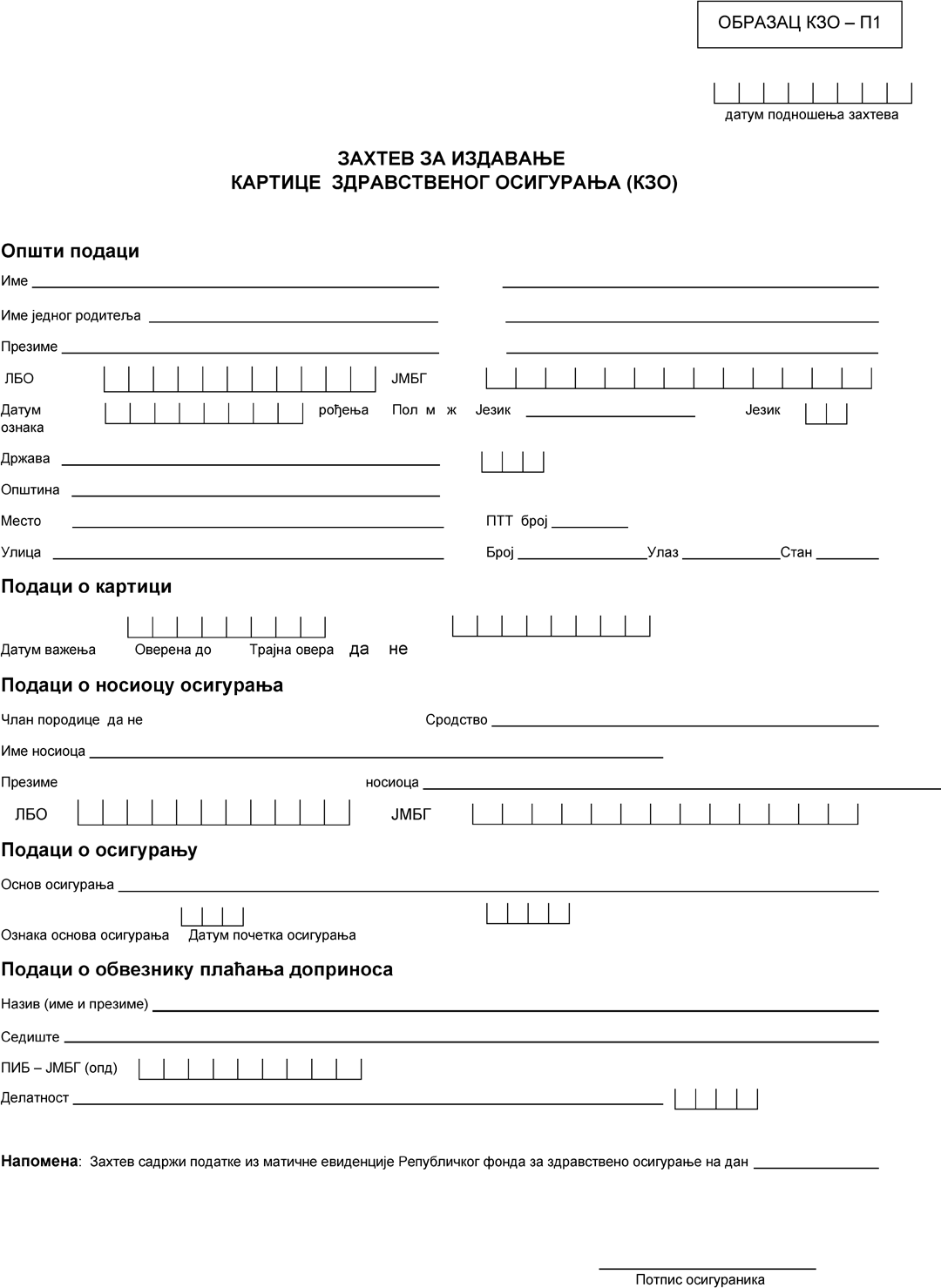 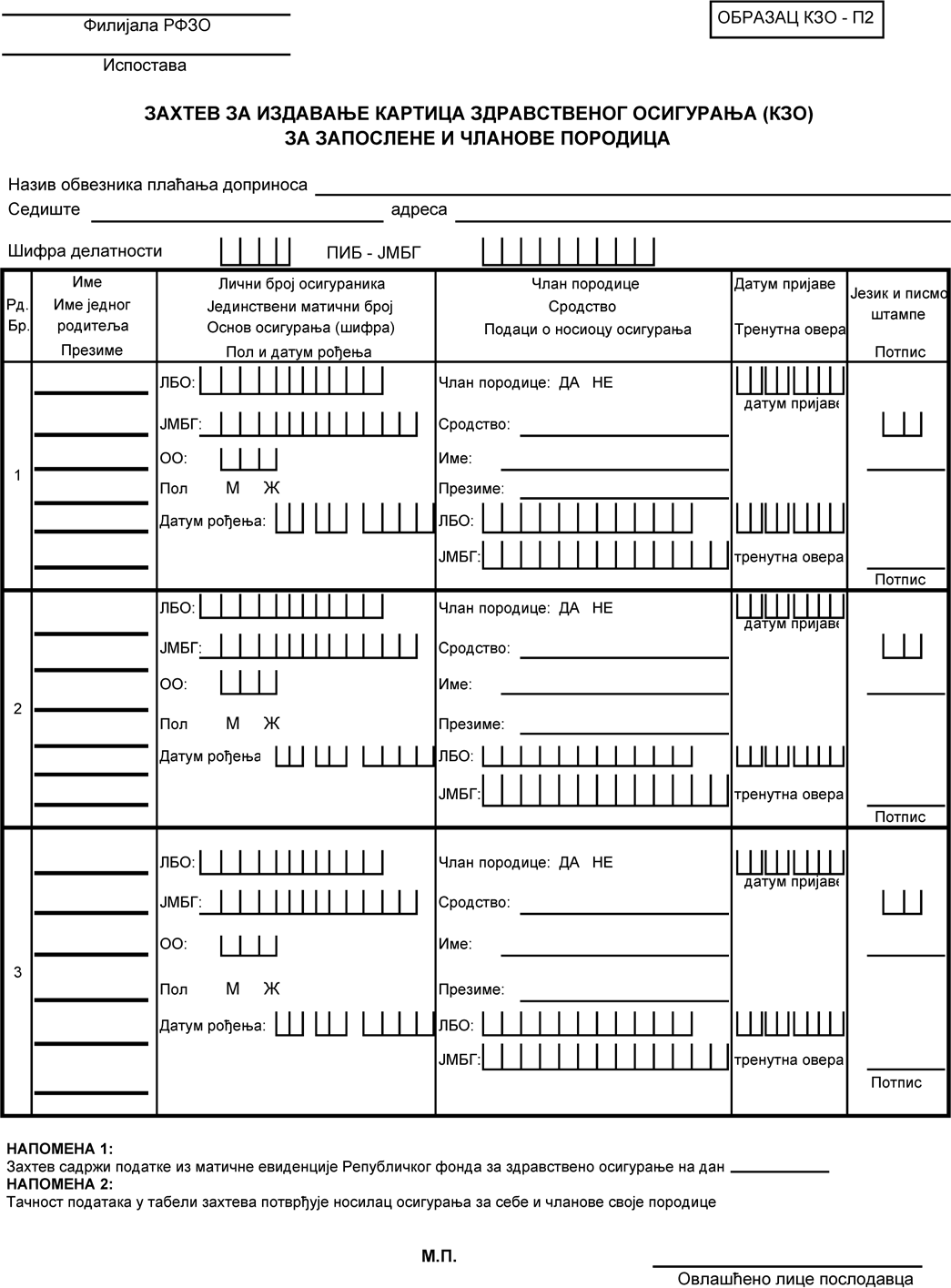 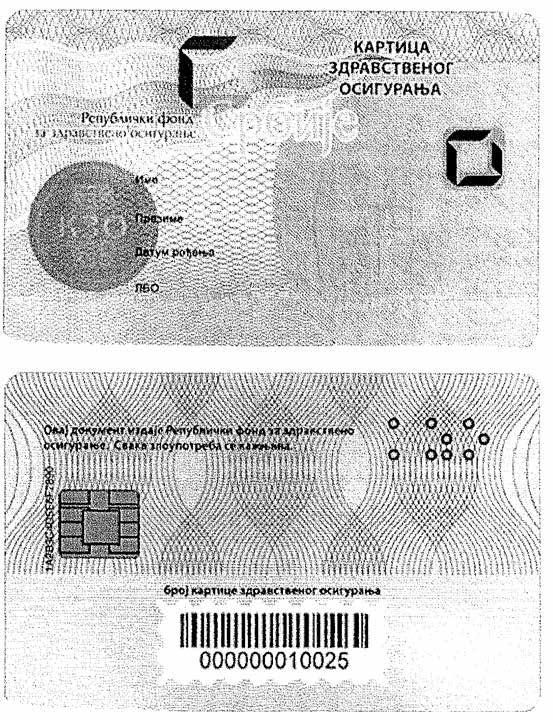 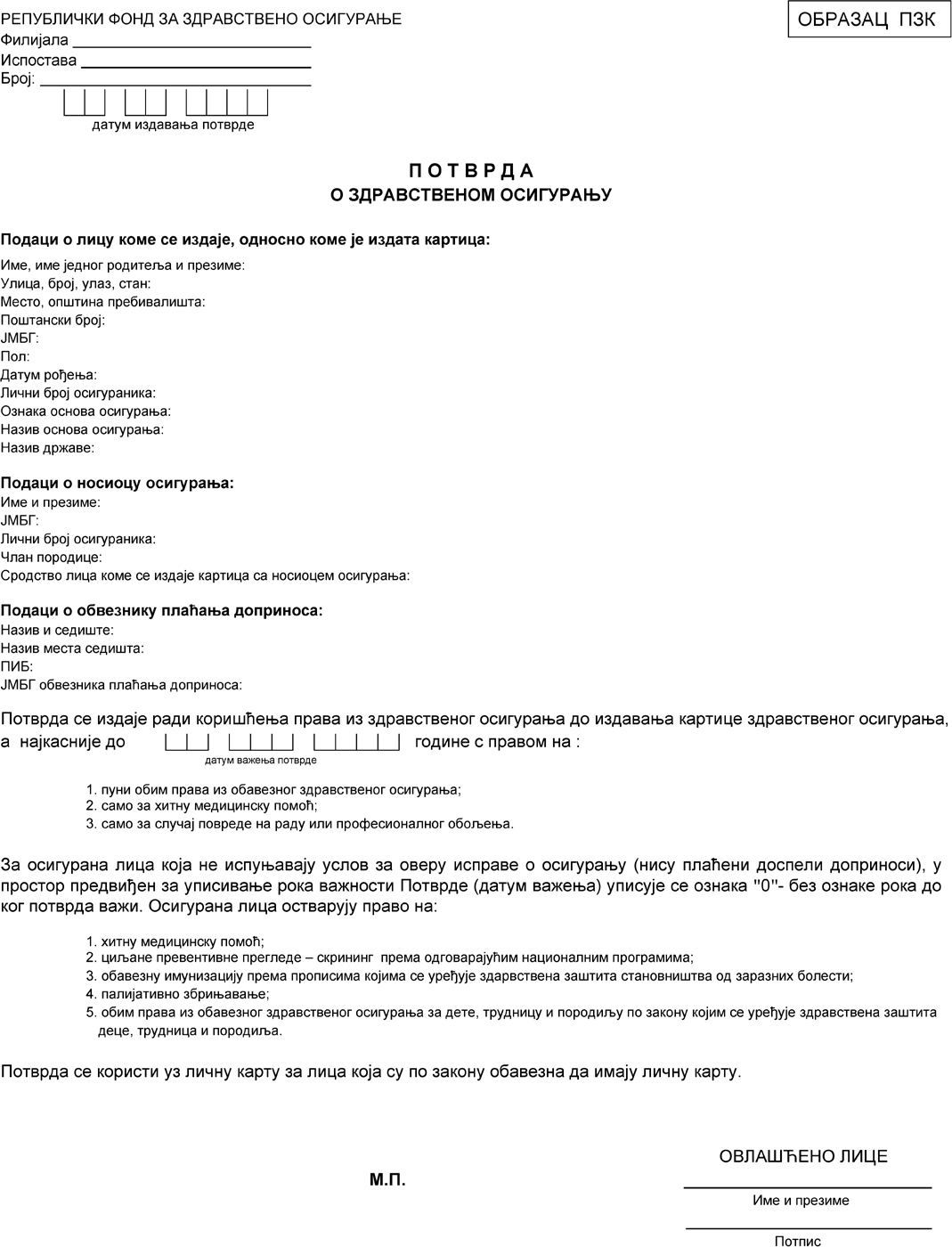 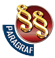 ПРАВИЛНИКО ИСПРАВИ О ОСИГУРАЊУ("Сл. гласник РС", бр. 1/2021)